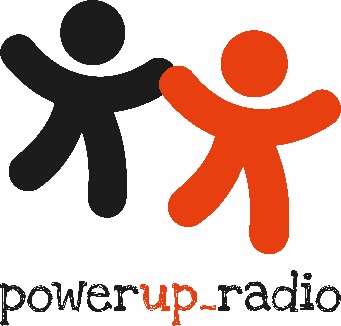 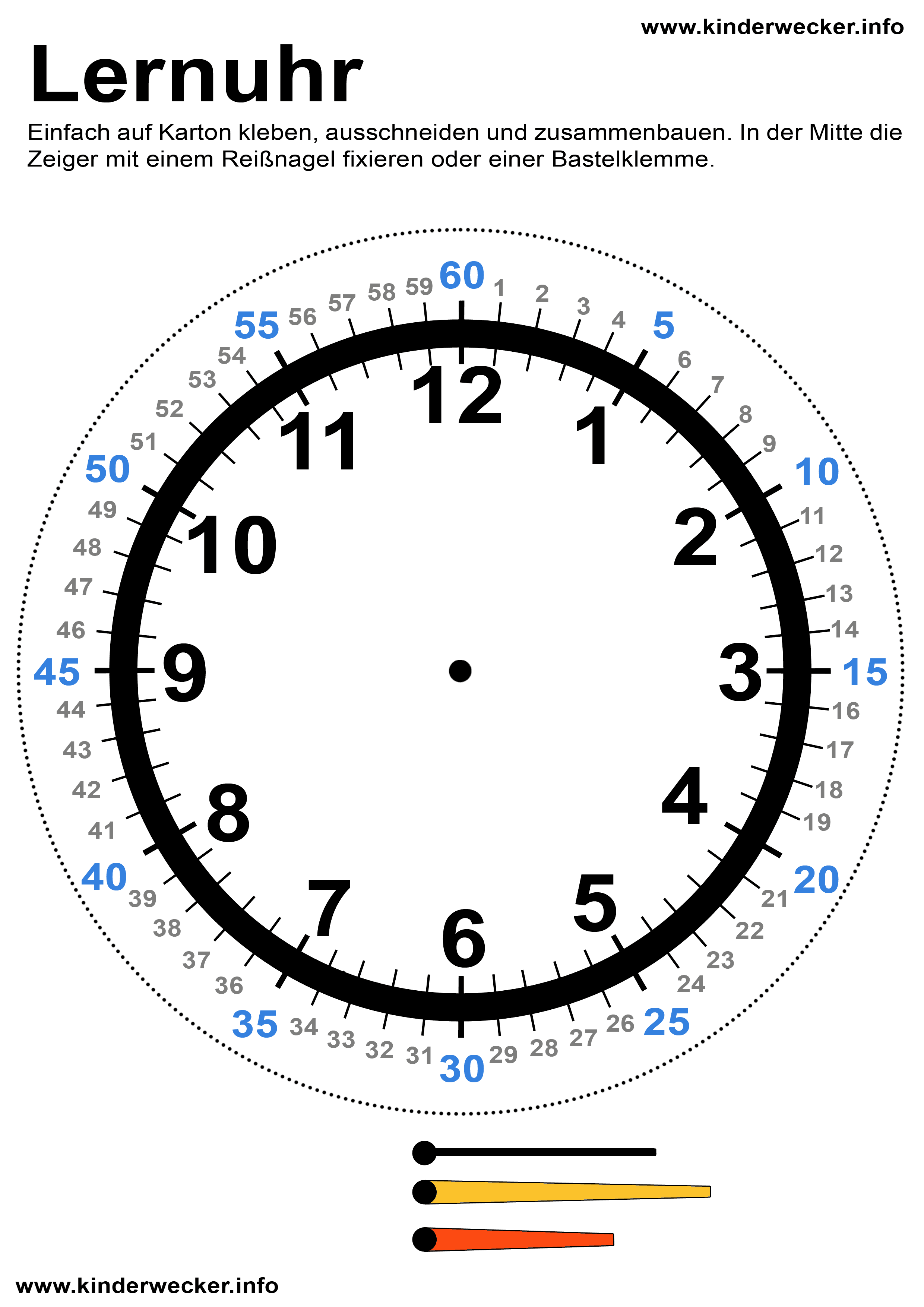 FarbeArt des Beitrags